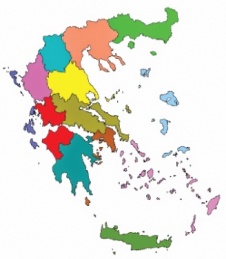 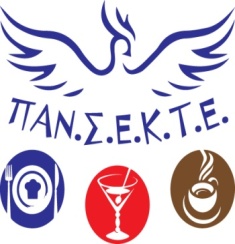 ΠΑΝΕΛΛΗΝΙΟ ΣΩΜΑΤΕΙΟ                                                                                                 Κοζάνη, 16  Μαΐου  2018	ΕΣΤΙΑΤΟΡΙΩΝ – ΚΑΦΕΤΕΡΙΩΝ –                                                                                     Αριθμ. Πρωτ. 192ΤΟΥΡΙΣΤΙΚΩΝ ΕΠΙΧΕΙΡΗΣΕΩΝ ΚΑΙ ΣΥΝΑΦΩΝ ΕΠΑΓΓΕΛΜΑΤΩΝ ΕΛΛΑΔΑΣ                                                                                                                                                                                                                                                                                                                                                             Αρ. Έγκρισης 49/2016web : www.pansekte.com email : pansekte@gmail.comΝομικό Τμήμα : law.pan.s.e.k.t.e@gmail.com Τηλ : 2462502358 – 6995625262Fax : 2462502368 ΔΗΜΟΚΡΑΤΙΑΣ 38, ΚοζάνηΠΡΟΣ ΤΟΝ ΟΡΓΑΝΙΣΜΟ ΠΝΕΥΜΑΤΙΚΗΣ ΙΔΙΟΚΤΗΣΙΑΣ ( Ο.Π.Ι.)Υπόψη  κ.  ΣταματούδηΚοινοποίηση: Νομικό τμήμαΠαράκληση να μας ενημερώσετε, για τα παρακάτω ερωτήματα και προβληματισμούς, που δεχόμαστε από εκατοντάδες συναδέλφους μέλη καταστήματα του Πανελλήνιου Σωματείου  Εστιατορίων - Καφετεριών –Τουριστικών επιχειρήσεων και συναφών επαγγελμάτων Ελλάδας (ΠΑΝ.Σ.Ε.Κ.Τ.Ε.), μετά την εξέλιξη ανάκλησης της Αδείας της Α.Ε.Π.Ι.Δυστυχώς υπάρχει εκτεταμένη παραπληροφόρηση και όπως αντιλαμβάνεστε, η άμεση ενημέρωση μας επείγει :Ερωτάτε ο Ο.Π.Ι.:1. Εάν θα συνεχίσουν οι χρήστες μέλη καταστήματα να πληρώνουν Πνευματικά Δικαιώματα.2. Τι σχεδιάζετε να πράξετε για τα δικαστήρια, που ήδη έχουν προσδιοριστεί μεταξύ συναδέλφων και Α.Ε.Π.Ι., μετά την ανάκληση της Αδείας και ουσιαστικά τη μη ύπαρξη της;3. Ποια η διαδικασία και ο τρόπος πληρωμής από τους χρήστες, προς τον Ο.Π.Ι.;4. Συνάδελφοι οι οποίοι ήδη έχουν πληρώσει Α.Ε.Π.Ι. χάνουν τα χρήματα τους;Σας γνωρίζουμε επίσης, ότι πολλοί χρήστες πλήρωσαν και δεν έχουν πάρει τιμολόγιο.Με εκτίμησηγια το Δ.Σ.Ο ΠΡΟΕΔΡΟΣΤΣΑΠΑΤΣΑΡΗΣ Γρηγόρης 